КОТОВСКАЯ РАЙОННАЯ ДУМА Волгоградской областиРЕШЕНИЕот  27 февраля 2020 года 							 № 8/2-6-РД    О внесении  изменений в Правила землепользования и застройки городского поселения г. Котово Котовского муниципального района Волгоградской областиПринято Котовской районной Думой                           27 февраля 2020 годаВ соответствии со ст. 30-33 Градостроительного кодекса Российской Федерации, Федеральным законом от 06.10.2003г. № 131-ФЗ «Об общих принципах организации местного самоуправления в Российской Федерации», Уставом городского поселения г. Котово Котовского муниципального района, с учетом заключения о результатах публичных слушаний от 17.02.2020г., в целях создания условий для устойчивого развития территорий, Котовская районная Дума решила:1. Внести  в Правила землепользования и застройки городского поселения г. Котово Котовского муниципального района Волгоградской области, утвержденные решением Котовской районной Думы от 30.11.2018г. № 63-РД «Об утверждении Правил землепользования и застройки городского поселения г. Котово Котовского муниципального района Волгоградской области» (далее – Правила) следующие изменения:1.1. Приложение 3 к Правилам изложить в редакции, согласно приложению 1 к настоящему решению.2. Настоящее решение вступает в законную силу с момента  обнародования. Председатель Котовской районной Думы			И.М.БороваяПриложение №1 к решениюКотовской районной Думыот 27.02.2020 года №8/2-6   -РД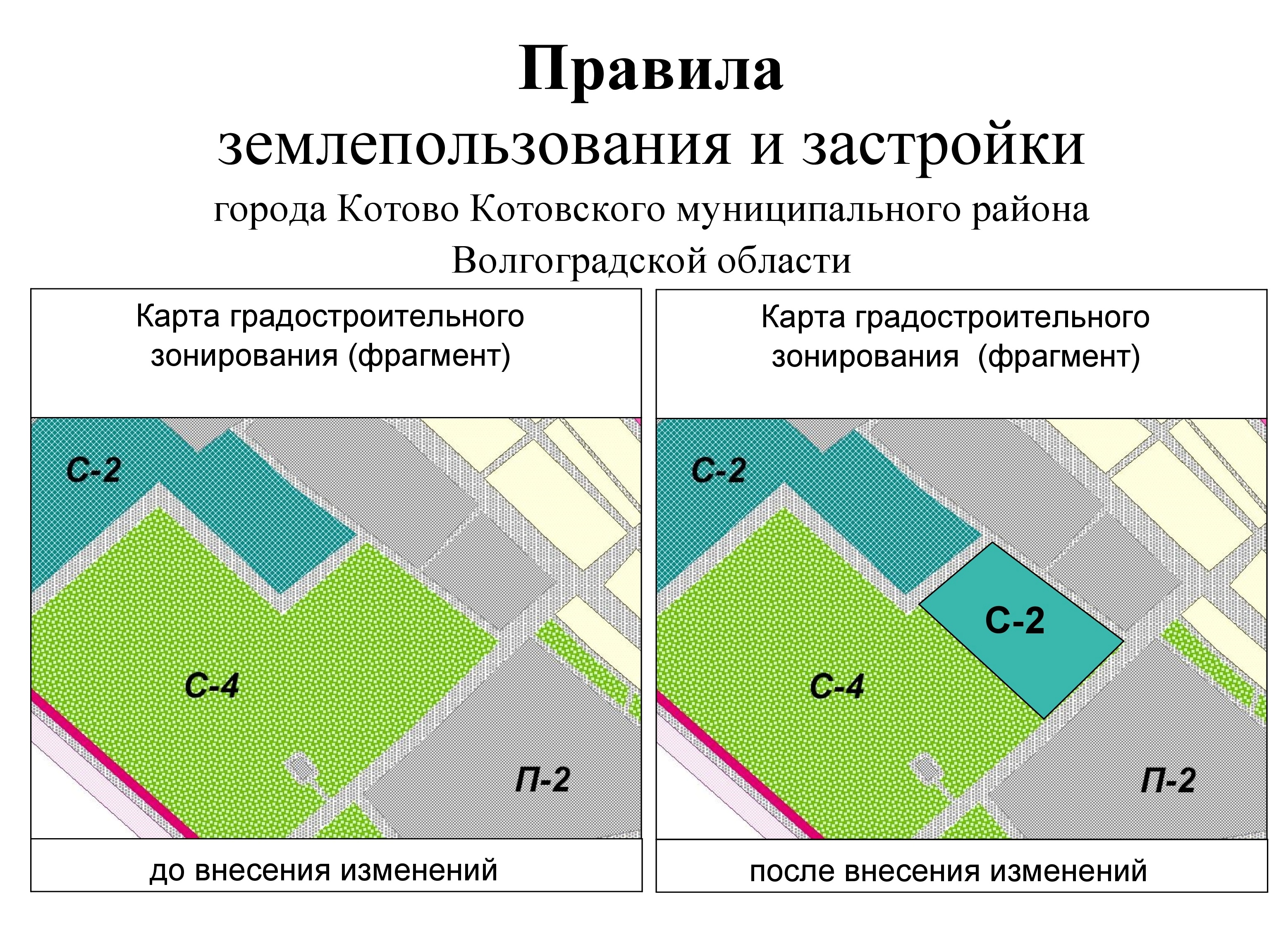 